Woodford County ASAP Board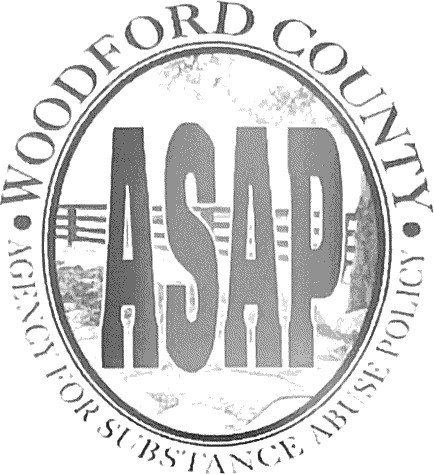 Board Member Nomination FormNote: All board nominations forms must be submitted to the Board CoordinatorName:Phone:Email:Workplace:Job Title:Please select an industry from the list below. (Circle One)Please select an industry from the list below. (Circle One)Please select an industry from the list below. (Circle One)Please select an industry from the list below. (Circle One)Please select an industry from the list below. (Circle One)Please select an industry from the list below. (Circle One)School CounselorReligious OrganizationVersailles RepresentativeMidway RepresentativeJudicial SystemLaw EnforcementCoalition ChairAdult Community CitizenHigher EducationRepresentative from Special NeedsPopulationsSchool CounselorReligious OrganizationVersailles RepresentativeMidway RepresentativeJudicial SystemLaw EnforcementCoalition ChairAdult Community CitizenHigher EducationRepresentative from Special NeedsPopulationsYouth Community CitizenResidential Treatment CenterCommunity OrganizationBusinessMediaHealth CareGroup whose mission is to provide alcohol, tobacco, and other drug preventionGroup whose mission is to provide alcohol, tobacco, and other drug treatmentLocal Leaders in the area of alcohol, tobacco, and other drug preventionYouth Community CitizenResidential Treatment CenterCommunity OrganizationBusinessMediaHealth CareGroup whose mission is to provide alcohol, tobacco, and other drug preventionGroup whose mission is to provide alcohol, tobacco, and other drug treatmentLocal Leaders in the area of alcohol, tobacco, and other drug preventionYouth Community CitizenResidential Treatment CenterCommunity OrganizationBusinessMediaHealth CareGroup whose mission is to provide alcohol, tobacco, and other drug preventionGroup whose mission is to provide alcohol, tobacco, and other drug treatmentLocal Leaders in the area of alcohol, tobacco, and other drug preventionYouth Community CitizenResidential Treatment CenterCommunity OrganizationBusinessMediaHealth CareGroup whose mission is to provide alcohol, tobacco, and other drug preventionGroup whose mission is to provide alcohol, tobacco, and other drug treatmentLocal Leaders in the area of alcohol, tobacco, and other drug preventionPlease circle a Membership CategoryPlease circle a Membership CategoryPlease circle a Membership CategoryPlease circle a Membership CategoryPermanentPermanentPermanentNon-PermanentNon-VotingNon-Voting Personal Statement (from Nominee or Nominator) Personal Statement (from Nominee or Nominator) Personal Statement (from Nominee or Nominator)SignatureSignatureSignatureDateMembership CategoryMembership CategoryNominated by:Nominated by:Nominated by:                   Official Use Only                   Official Use Only                   Official Use Only                   Official Use OnlyDate ReviewedDate ReviewedDate ReviewedApproved (Yes or No)        Chair-person’s Signature        Chair-person’s Signature